Para qualquer informação por favor contacte o escritório da nossa paróquia: 732- 254-1800 linha 15 em Português.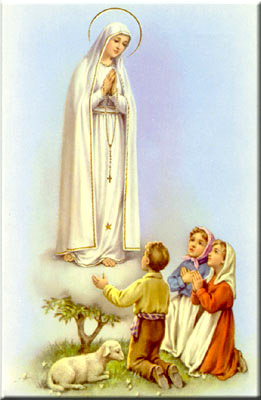 A secretaria Humbelina estará no escritório da paróquia para atender em Português, nas segundas-feiras, quartas-feiras, das 9:00 AM-3:00 PM e sextas-feiras das 9:00AM-2:00PM. VIA-SACRADurante esta Quaresma teremos a oportunidade de participar na Via Sacra nas quartas-feiras as 7:00 PM antes da Missa, e também nas sextas-feiras como do costume, mas sem Missa. Em cada sexta-feira haverá um grupo responsável pela condução da Via Sacra que terá lugar na Igreja as 8:00 PM. O esquema dos grupos e’ o seguinte: 19 de Fevereiro- Legião de Maria26 de Fevereiro-- Irmandade NªSª de Fátima 04 de Março- Apostolado de Oração  11 de Março -Renovação Carismática18 de Março -Catequese 25 de Março (Sexta-Feira da Paixão)-Grupo dos Jovens Convidamos a todos os fiéis de participarem desta devoção tanto nas quartas-feiras como nas sextas-feiras. ------------------------------------------------------------------------------FESTA DO DIA DE RAMOS/ANGARIAÇÃO DE FUNDOS A nossa Festa anual do dia de Ramos será no dia 20 de Março no Clube Português após a Missa. Por favor marquem a data. Maiores detalhes sairão no próximo boletim. ----------------------------------------------------------------------------------ENVELOPES DE OFERTORIOQueremos lembrar que os envelopes de ofertório deverão ser usados para podermos comprovar que frequentam a Missa e que são membros ativos da Igreja.----------------------------------------------------------------------------------INTENÇÕES DE MISSASSó podemos colocar uma intenção por Missa. Somente Missas de 7º dia podem ser rezadas juntamente a outra intenção. Intenções a mais podem ser recomendadas as nossas orações durante a Missa, e serem marcadas como intenção da Missa para outra data que estiver disponível. Por favor entre em contacto com a secretaria para marcar intenções. ----------------------------------------------------------------------------------Nossa Despensa de Tempo, Talento, & TesouroFim- de- Semana de 13 e 14 de Fevereiro 2016Colecta: $5,448.00 + pelo correio: $893.00Colecta total: $6,341.00Muito obrigado a todos pela vossa generosidade e sacrifício!---------------------------------------------------Haverá uma segunda colecta Diocesana na próxima semana para o ‘Catholic Relief Services’  angariar fundos para que varias agências Católicas possam ajudar os pobres espalhados pelo mundoINTENÇÕES DAS MISSAS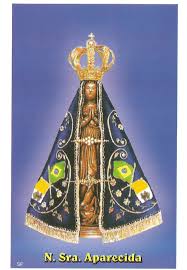 Sábado20 de Fevereiro- Joaquina de Jesus e esposo  Domingo- 21 de Fevereiro- Manuel Lucas Novo1º Ano de FalecimentoQuarta-feira 24 de Fevereiro- António SoaresSábado 27 de Fevereiro- Augusto Balugas e neto- 2ºAniv.Domingo 28 de Fevereiro- João GregoAPELO ANUAL DO BISPONa próxima semana haverá a oportunidade de se comprometer com uma contribuição para o Apelo Anual do Bispo. Ate’ ao presente a nossa paróquia de Corpus Christi atingiu 68.7% da meta. Um muito obrigado aos que já contribuíram. Se ainda não o fizeram, por favor considerem faze-lo.----------------------------------------------------------------------------------A VIA SACRAA Via-sacra ou Caminho da Cruz, é um caminho de oração muito importante, pois tem como objetivo principal levar as pessoas a meditarem naquilo que é fundamental no cristianismo: o mistério pascal de Jesus Cristo, a sua morte e ressurreição. Os últimos passos de Jesus na terra são representados por uma série de imagens da sua Paixão, morte e sepultura, nas catorze estações que compõe a Via-sacra.A devoção da Via-sacra, nasceu possivelmente em Jerusalém. Segundo uma lenda transmitida oralmente pelos primeiros cristãos, Maria percorreu várias vezes o caminho que seu filho Jesus seguiu, desde a casa de Pilatos até ao lugar do Santo Sepulcro.A devoção da Via Sacra consiste na oração mental de acompanhar o Senhor Jesus em seus sofrimentos conhecidos como a paixão de Nosso Senhor, a partir do Tribunal de Pilatos até o Monte Calvário. Esta maneira de meditar teve origem no tempo das Cruzadas (século X). Os fiéis que peregrinavam na Terra Santa e visitavam os lugares sagrados da Paixão de Jesus, continuaram recordando os passos da Via Dolorosa de Jerusalém. Em suas pátrias, compartilharam esta devoção à Paixão. O número de 14 estações fixou-se no século XVI.Atualmente a Igreja concede indulgência plenária a quem pratique o exercício da Via Sacra. Para que este possa ser efetuado, requer-se uma série de quatorze cruzes (com alguma imagem ou inscrição, se possível) devidamente bentas. O cristão deve percorrer essas cruzes meditando a Paixão e a Morte do Senhor (não é necessário que siga as cenas das quatorze clássicas estações; pode servir-se de algum livro de meditação). Caso o exercício da Via Sacra se faça na igreja, com grande afluência de fiéis, de modo a impossibilitar a locomoção de todos, basta que o dirigente do sagrado exercício se locomova de estação em estação.Quem não possa realizar a Via Sacra nas condições acima, lucra indulgência plenária lendo e meditando a Paixão do Senhor pelo espaço de meia-hora ao menos.